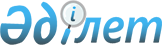 Есеп-қаржы қызметтерiн орталықтандыру туралыҚазақстан Республикасы Үкiметiнiң Қаулысы 1996 жылғы 22 мамыр N 238-ө



          Штат санын қысқарту және бюджеттiк қаражатты үнемдеу, сондай-ақ
бұл қаражаттың мақсатты жұмсалуына бақылауды күшейту мақсатында:




          1. Қазақстан Республикасы Қаржы министрлiгiнiң Қазақстан
Республикасының тиiстi министрлiктерi мен мемкомитетiнiң мына
ведомстволарының есеп-қаржы қызметтерiн орталықтандыру туралы ұсынысы
қабылдансын:




          Қазақстан Республикасының Мәдениет министрлiгi жанындағы
"Қазақкино" мемлекеттiк копаниясы;




          Қазақстан Республикасының Ғылым министрлiгi - Ғылым академиясы
жанындағы Ұлттық аэроғарыш агенттiгi;




          Қазақстан Республикасының Ғылым министрлiгi - Ғылым академиясы
жанындағы Атом энергиясы жөнiндегi агенттiгi;




          Қазақстан Республикасының Қаржы министрлiгi жанындағы
Қаржы-валюта бақылау комитетi;




          Қазақстан Республикасының Қаржы министрлiгi жанындағы Шетел
капиталын пайдалану жөнiндегi комитет;




          Қазақстан Республикасының Қаржы министрлiгi жанындағы
Қазынашылық;




          Қазақстан Республикасының Мемлекеттiк мүлiктi басқару жөнiндегi
мемлекеттiк комитетi жанындағы Кәсiпорындарды қайта ұйымдастыру
жөнiндегi агенттiк;




          Қазақстан Республикасының Өнеркәсiп және сауда министрлiгi
жанындағы Қорғаныс өнеркәсiбi жөнiндегi комитет.




          2. Қазақстан Республикасының Қаржы министрлiгiне осы өкiмнiң
1-тармағында аталған ведомстволар аппараты қызметкерлерiнiң шектi
санын қысқарту туралы Қазақстан Республикасының Үкiметiне ұсыныс
енгiзу тапсырылсын.








          Премьер-Министр








					© 2012. Қазақстан Республикасы Әділет министрлігінің «Қазақстан Республикасының Заңнама және құқықтық ақпарат институты» ШЖҚ РМК
				